Concorso Internazionale di Letteratura Città di San Giuliano Mil.se - 2016 - Tema: L’AMORE + TEMA LIBERO IV° EDIZIONE -  L’Associazione Culturale IL PICCHIO di San Giuliano Milanese 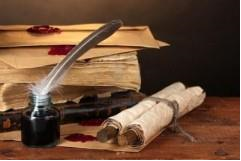 È lieta di presentare la IV^ Edizione del Concorso Letterario 2016 Il Tema del concorso del 2016 è contraddistinto da una sezione a “TEMA LIBERO” per Poesia e Libro edito più una sezione a tema “L’AMORE” per Racconto e Poesia intesa nella sua accezione più larga. L’AMORE NELLA VITA. L’amore accompagna spesso i momenti importanti della nostra vita: un dolore, una sconfitta, una gioia, un’amicizia, una decisione difficile, una perdita. Lo scorrere della vita smuove il ricordo e le emozioni, con tutte le declinazioni dell’amore, con una forza più potente delle immagini e delle parole. Racconta........ Si articola nelle seguenti sezioni: Sezione “A” – L’AMORE - Poesia Singola Adulti Il concorrente dovrà inviare una lirica in max 36 righe in QUATTRO copie senza alcun tipo di riferimento all’autore. A parte, nel plico, dovrà essere inserita una busta recante le generalità dell’autore, l’indirizzo, un recapito telefonico, la scheda d’iscrizione, l’indirizzo di posta elettronica e il titolo dell’opera presentata per poter essere riconosciuta dalla Giuria. La quota di partecipazione è di € 15,00. Sezione “B” – TEMA LIBERO - Poesia Singola Adulti Il concorrente dovrà inviare una lirica in max 36 righe in QUATTRO copie senza alcun tipo di riferimento all’autore. A parte, nel plico, dovrà essere inserita una busta recante le generalità dell’autore, l’indirizzo, un recapito telefonico, la scheda d’iscrizione, l’indirizzo di posta elettronica e il titolo dell’opera presentata per poter essere riconosciuta dalla Giuria. La quota di partecipazione è di € 15,00. Sezione “C” – L’AMORE - Narrativa Inedita E’ prevista la partecipazione con un racconto di massimo 8.000 battute, compresi spazi e punteggiature. Ogni concorrente dovrà inviare QUATTRO copie senza alcun tipo di riferimento all’autore. A parte, nel plico, dovrà essere inserita una busta recante le generalità dell’autore, l’indirizzo, un recapito telefonico, la scheda d’iscrizione, l’indirizzo di posta elettronica e il titolo dell’opera presentata per poter essere riconosciuta dalla Giuria. La quota di partecipazione è fissata in € 15,00. Sezione “D” – LIBRO EDITO a TEMA LIBERO – Libro edito dopo la data del 31.05.2013 Il concorrente dovrà inviare un LIBRO di NARRATIVA edito dopo la data del 31.05.2013 in DUE copie [CHE NON VERRANNO RESTITUITE e saranno devolute alle biblioteche di zona]. NON SONO AMMESSI SAGGI, RACCOLTE DI POESIE, IL GENERE FANTASY. A parte, nel plico, dovrà essere inserita una busta recante le generalità dell’autore, la scheda d’iscrizione, l’indirizzo, un recapito telefonico, l’indirizzo di posta elettronica e il titolo dell’opera presentata. La quota di partecipazione è di € 20,00. Sezione “E” – L’AMORE- Narrativa Inedita ragazzi in età scolare dai 10 ai 18 anni. E’ prevista la partecipazione con un racconto di massimo 5.000 battute, compresi spazi e punteggiature in un’unica cartella. Ogni concorrente dovrà inviare TRE copie senza alcun tipo di riferimento all’autore. A parte, nel plico, dovrà essere inserita una busta recante le generalità dell’autore, l’indirizzo, la scheda d’iscrizione, un recapito telefonico, l’indirizzo di posta elettronica e il titolo dell’opera presentata per poter essere riconosciuta dalla Giuria.  La quota di partecipazione alla sezione “E” è fissata in € 10,00 per i concorrenti che NON risiedono e/o frequentano le scuole di San Giuliano Milanese e di Vizzolo Predabissi.(Gratuita per gli scolari residenti a San Giuliano Mil.se e Vizzolo Predabissi). Regolamento – PARTECIPAZIONE & INVIO OPERE FINO AL 30 GIUGNO 2016 Possono partecipare al Concorso Autori italiani o stranieri con elaborati in lingua italiana che abbiano riferimento diretto al tema del concorso e/o alla sezioni a tema libero e libri editi secondo quanto indicato nel bando alle sezioni “A – B - C – D - E”. COMPILARE E ALLEGARE LA SCHEDA DI PARTECIPAZIONE INSERITA NEL BANDO.Le opere partecipanti dovranno essere inviate all’Associazione Culturale “IL PICCHIO” presso Prof.ssa Giovanna Capelli, via Ariosto nr.5, 20098 San Giuliano Milanese (MI) entro, e non oltre il 30 GIUGNO 2016 ESCLUSIVAMENTE CON POSTA ORDINARIA, farà fede la data impressa sul timbro postale di INVIO. Le quote di partecipazione, per ogni singola sezione, dovranno essere inviate con assegno NON TRASFERIBILE, o bonifico bancario (inserire ricevuta) intestato al “4° Concorso Letterario Il Picchio 2016” ENTRO e NON OLTRE il termine indicato del 30 Giugno 2016.        IBAN, per il versamento della quota di partecipazione:        IT 07 R 03359 01600 100000070425 BANCA PROSSIMA. (www.associazioneculturaleilpicchio.it)  E’ ammessa la partecipazione a più di una sezione sommando le quote.        Le quote di partecipazione possono essere comprese in unico versamento. Gli elaborati e i LIBRI di narrativa partecipanti al premio, non saranno restituiti.        NON SONO AMMESSI ELABORATI PREMIATI E/O CLASSIFICATI in ALTRI CONCORSI, ai primi due, posti nel corso dell’anno precedente al presente bando (cioè nel 2015) [l’autore si assume la responsabilità della veridicità di quanto dichiarato a questo proposito].I poeti e gli autori premiati, che saranno avvisati via mail o telefonica, sono tenuti a presenziare alla cerimonia di premiazione. Sono ammesse le deleghe per il ritiro dei premi, ad eccezione di quelli in denaro, che verranno, qualora non riscossi personalmente, incamerati dall’Associazione per l’edizione successiva. E’ consentita, su richiesta, per gravi motivi, la spedizione del diploma/menzione del premio conseguito a fronte del pagamento delle spese. La partecipazione al concorso, implica l’accettazione del presente regolamento. Il giudizio della Giuria è insindacabile. Le classifiche finali verranno rese note entro la fine del mese di Settembre 2016 e pubblicate sui siti www.concorsiletterari.it e .net sul nostro sito www.associazioneculturaleilpicchio.it Premi Per la Sezione “A” – Poesia inedita a tema imposto “L’AMORE”Primo Classificato        	Assegno di € 250,00  Secondo Classificato     	Assegno di € 150,00  Inoltre assegnazione di Attestati di merito e Menzioni d’onore per le migliori opere partecipanti.   Per la Sezione “B” – Poesia inedita a tema libero      Primo Classificato         	Assegno di € 200,00  Secondo Classificato      	Assegno di € 100,00  Inoltre assegnazione di Attestati di merito e Menzioni d’onore per le migliori opere partecipanti.   Per la Sezione “C”- Narrativa inedita a tema imposto     Primo Classificato         	Assegno di € 250,00  Secondo Classificato      	Assegno di € 150,00  Inoltre assegnazione di Attestati di merito e Menzioni d’onore per le migliori opere partecipanti.   Per la Sezione “D”- Libro edito a tema libero     Primo Classificato         	Assegno di € 250,00  Secondo Classificato      	Assegno di € 100,00  Inoltre assegnazione di Attestati di merito e Menzioni d’onore per le migliori opere partecipanti.   Per la Sezione “E”- RAGAZZI - Narrativa inedita a tema imposto      Primo Classificato          	Buono di acquisto libri del valore di € 100,00 Secondo Classificato       	Buono di acquisto libri del valore di	    €  60,00 Terzo Classificato            	Buono di acquisto libri del valore di       € 40,00 I buoni saranno usufruibili presso la Libreria Libropoli di San Giuliano Milanese in via Giovanni XXIII quartiere Serenella laterale via Emilia. I buoni dovranno essere utilizzati entro 20gg dalla premiazione pena il decadimento del premio stesso. Giuria Letteraria La GIURIA sarà composta da esperti giornalisti, docenti, poeti, letterati e scrittori. Il Giudizio della giuria è inappellabile e non contestabile. NON verranno rilasciati i giudizi e le valutazioni sulle singole opere per tutte quelle NON classificate. E’ facoltà della giuria rendere pubbliche o meno le valutazionie il giudizio sulle opere vincitrici. I nominativi dei componenti della giuria verranno resi noti all’atto delle graduatorie finali.La cerimonia di premiazione avrà luogo a San Giuliano Milanese presso la Sala PREVIATO della Biblioteca Comunale di San Giuliano Milanese, alla presenza di Autorità, esponenti della Cultura, e degli organi d’informazione locale entro il mese di OTTOBRE 2016.  (Finalisti e Vincitori verranno avvisati via mail e/o telefonica). Per eventuali informazioni Ai fini di garantire sicura chiarezza, sono gradite mail al seguente indirizzo mail:  info@associazioneculturaleilpicchio.it   SCARICA IL BANDO    www.associazioneculturaleilpicchio.it 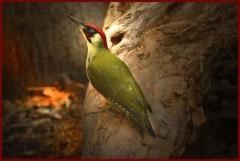 Associazione Culturale IL PICCHIO, via Marconi nr. 38, 20098, San Giuliano Milanese – MI  SCHEDA ISCRIZIONE al Premio Nazionale di Letteratura “Il Picchio” Tema Libero + Tema Imposto “L’AMORE” IV^ EDIZIONE, 2016 Città di San Giuliano MilaneseSCHEDA D’ISCRIZIONE CONCORSO per l’ANNO 2016Autore        : 	  Nato a        :  						il :Residente a:   						via :Codice Postale:			Provincia :Concorso : Concorso Città di San Giuliano M.se – Il Picchio  IV^ Edizione 2016”  Sezione    :  				Titolo dell’opera:  Mail :			                                                        Cell./Telefono : Autorizzo il trattamento dei miei dati persona-li ai sensi del Dlgs n. 196/2003, per le sole finalità legate al concorso in oggetto. Dichiaro che l’opera presentata è opera del mio ingegno letterario e che NON si è classificata nei primi due posti di altri concorsi letterari nel corso dell’anno 2015In Fede  Firma: Ho provveduto a versare la quota di iscrizione a mezzo di: ----------------------------------------------------------------------------------------------------------------------------------- 